Ninja Monkey's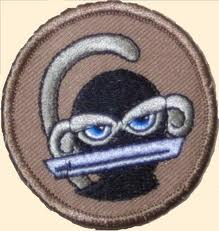 Patrol Meeting PlanDate ______________Date ______________Date ______________Date ______________ActivityDescriptionRun ByTimeOpening_______ minutesBusiness_______ minutesSkill activity_______ minutesGame_______ minutesClosing_______ minutesAfter the meeting